  DATOS PERSONALESALTERNATIVAS DE PAGOEFECTIVO		TARJETA		DATOS BANCARIOS (en caso de domiciliación)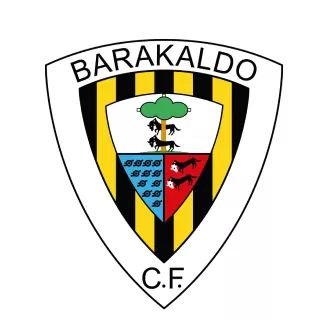 BARAKALDO  C.FTEMPORADA 2021/2022 RENOVACION SOCIO/AAPELLIDOSNOMBREFECHA NAC.DIRECCIONPOBLACIONCOD. POSTALDNITELEFONOE-MAILLOCALIDADLOCALIDADXXCUOTA TRIBUNA VIPTRIBUNA VIP253€TRIBUNA OESTETRIBUNA OESTE194€TRIBUNA OESTE JOVENTRIBUNA OESTE JOVEN120€TRIBUNA OESTE NIÑOSTRIBUNA OESTE NIÑOS66€TRIBUNA ESTETRIBUNA ESTE172€TRIBUNA ESTE JOVENTRIBUNA ESTE JOVEN106€TRIBUNA ESTE NIÑOSTRIBUNA ESTE NIÑOS45€TRIBUNA  SUR TRIBUNA  SUR 126€TRIBUNA  SUR JOVEN TRIBUNA  SUR JOVEN 74€TRIBUNA SUR NIÑOS TRIBUNA SUR NIÑOS 18€    ENTIDADSUCURSALD.CNUMERO CUENTAEn Barakaldo  a                de                                     de  2021FIRMA